Publicado en Oviedo el 20/03/2017 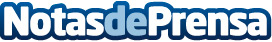 El alquiler de vehículos cerró 2016 con un ligero aumentoLa Federación Nacional Empresarial de Alquiler de Vehículos con y sin conductor (bajo las siglas Feneval) ha hecho públicos los resultados del pasado curso con un ligero repunte de la cifra de negocioDatos de contacto:Antonio Vázquez RodríguezNota de prensa publicada en: https://www.notasdeprensa.es/el-alquiler-de-vehiculos-cerro-2016-con-un Categorias: Automovilismo Madrid Logística Consumo Industria Automotriz Cursos http://www.notasdeprensa.es